У К Р А Ї Н АНОВООДЕСЬКА МІСЬКА РАДАНОВООДЕСЬКОГО РАЙОНУ МИКОЛАЇВСЬКОЇ ОБЛАСТІРІШЕННЯ №29 травня 2020 року                                                    L сесія  сьомого скликання                	  	Про надання дозволу  на розробленнядетального плану території в районівулиця Репіна, 39  міста Нова ОдесаКеруючись пунктами 34 та 42 частини 1 статті 26 Закону України “Про місцеве самоврядування в Україні”, відповідно до статей 8, 10, 16, 19, 21, 24 Закону України «Про регулювання містобудівної діяльності», статті 14 Закону України «Про основи містобудування», Наказу Міністерства регіонального розвитку, будівництва та житлово-комунального господарства України від 16.11.2011 №290 «Про затвердження Порядку розроблення містобудівної документації», «Положення про громадські слухання в місті Нова Одеса» затверджене рішенням Новоодеської міської ради від 20.05.2011 №2 та розглянувши заяву громадянина України  Спіяна О.П. міська рада ВИРІШИЛА:1. Надати дозвіл на розроблення детального плану території на земельну ділянку для будівництва та обслуговування будівель торгівлі (розміщення газової  заправки)  в районі вулиці Репіна, 39,  міста Нова Одеса.2.Визначити замовником розроблення детального плану виконавчий комітет Новоодеської міської ради.3.Фінансування робіт із розроблення детального плану території в районі вулиці Репіна, 39 міста Нова Одеса здійснити за рахунок громадянина України Спіяна О.П.  ( за його згодою).4. Виконавчому комітету Новоодеської міської ради:4.1.  у двотижневий термін забезпечити оприлюднення даного рішення;4.2. забезпечити організацію проведення громадських слухань щодо врахування громадських інтересів у детального плану в районі вулиці Репіна, 39 міста Нова Одеса  у визначеному законом порядку; 4.3. завершений детального плану території в районі вулиці Репіна, 39 в межах  міста Нова Одеса подати на розгляд сесії  Новоодеської міської ради.5. Контроль за виконанням цього рішення покласти на постійну комісію міської ради з питань житлово-комунального господарства, комунальної власності, містобудування, земельних ресурсів (Бітіньш).Міський голова                                                                    О.П. Поляков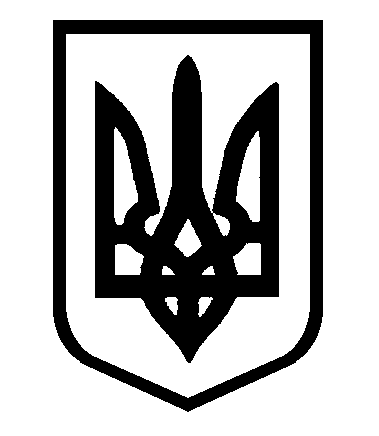 